                                Проект №901 від 14.02.2022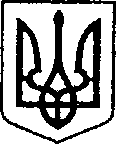 УКРАЇНАЧЕРНІГІВСЬКА ОБЛАСТЬН І Ж И Н С Ь К А    М І С Ь К А    Р А Д Асесія VIIІ скликанняР І Ш Е Н Н ЯВід              2022 р.		          м. Ніжин	                                №  Про внесення змін до рішення Ніжинської міської ради від20 січня 2022 року №40-19/2022 «Про визначення проєктів-переможців Громадського бюджету 2022 року та подальше їх фінансування»Відповідно до статей 26, 42, 59 Закону  України  «Про місцеве  самоврядування  в Україні», регламенту Ніжинської міської ради VІІІ скликання, затвердженого  рішенням  Ніжинської міської ради Чернігівської області VІІІ скликання від 27 листопада 2020 року № 3-2/2020, рішення міської ради від 19 серпня 2021 року № 22-12/2021 «Про  затвердження Положення про Громадський бюджет (бюджет участі) Ніжинської  територіальної громади», протоколу №14 від 08.02.2022 року, засідань робочої групи з питань громадського бюджету Ніжинської територіальної громади, Ніжинська міська рада вирішила:1.Внести зміни до підпункту 1.18 пункту 1, підпункту 2.5. пункту 2, підпунктів 3.2.2. пункту 3 рішення Ніжинської міської ради від 20 січня 2022 року №40-19/2022 «Про визначення проєктів-переможців Громадського бюджету 2022 року та подальше їх фінансування» та викласти їх у наступній редакції:«1.18. «Комфортний простір – цікаве дозвілля шляхом проведення капітального ремонту входу в приміщення ННВК №16 «Престиж».2.5. «Комфортний простір – цікаве дозвілля шляхом проведення капітального ремонту входу в приміщення ННВК №16 «Престиж» - Управління освіти Ніжинської міської ради.3.2.2. «Комфортний простір – цікаве дозвілля шляхом проведення капітального ремонту входу в приміщення ННВК №16 «Престиж» на суму 400 000 грн. (КПВК 0611021, КЕКВ 3132 – 400 000 грн.).»2.Управлінню освіти Ніжинської міської ради забезпечити виконання проєкту-переможця «Комфортний простір – цікаве дозвілля шляхом проведення капітального ремонту входу в приміщення ННВК №16 «Престиж».3.Т.в.о.начальника відділу інформаційно-аналітичної роботи та комунікацій з громадськістю Гук О.О. забезпечити оприлюднення цього рішення протягом п’яти календарних днів після його прийняття.4.Організацію виконання рішення покласти на заступника міського голови з питань діяльності виконавчих органів ради Смагу С.С.5.Контроль  за  виконанням  рішення  покласти  на  постійну комісію міської ради з питань соціально-економічного розвитку, підприємництва, інвестиційної діяльності, бюджету та фінансів (голова комісії Мамедов В.Х.).Міський голова                                                                              Олександр КОДОЛАВізують:Т.в.о начальника відділу інформаційно-аналітичної роботи та комунікацій з громадськістю                                                                          Ольга ГУКЗаступник міського голови з питань діяльності виконавчих органів ради 			       Сергій СМАГАСекретар Ніжинської міської ради                                        Юрій ХОМЕНКОНачальник фінансового управління				     Людмила ПИСАРЕНКО		Начальник  відділу юридично-кадрового забезпеченняапарату виконавчого комітету Ніжинської міської ради                              		      В’ячеслав ЛЕГАГолова постійної депутатської комісії  з питань соціально-економічного розвитку, підприємництва, інвестиційної діяльності, бюджету та фінансів                                                                              Володимир МАМЕДОВГолова  постійної  депутатської                                              Валерій САЛОГУБкомісії з питань регламенту, законності, охорони прав і свобод громадян,запобігання  корупції, адміністративно-територіального устрою, депутатськоїдіяльності та етикиПОЯСНЮЮЧА ЗАПИСКА до проєкта рішення «Про внесення змін до рішення Ніжинської міської ради від 20 січня 2022 року №40-19/2022 «Про визначення проєктів-переможців громадського бюджету 2022 року та подальше їх фінансування» 1. Підготовлено зміни у зв’язку з виробничою необхідністю та організації бюджетування проектів Громадського бюджету2.Пропонується внести зміни до проєктів громадського бюджету за письмовою заявою автору проєкта Сунки Т.С. та протоколу №14 від 08.02.2022 року засідання робочої групи з питань громадського бюджету Ніжинської міської об’єднаної територіальної громади. Автор проєкту просить присвоїти нову назву «Комфортний простір – цікаве дозвілля шляхом проведення капітального ремонту входу в приміщення ННВК №16 «Престиж» та затвердити оновлений кошторис.3.Проєкт рішення підготовлений у відповідності до ст. ст. 26, 42, 59 Закону  України «Про місцеве самоврядування в Україні», Регламенту Ніжинської міської ради VІІІ скликання, затвердженого  рішенням  Ніжинської міської ради від 27 листопада 2020 року № 3-2/2020, рішення Ніжинської міської ради від 24 квітня 2019 року № 7– 54/2019 «Про затвердження Положення про громадський бюджет (бюджет участі) Ніжинської міської об’єднаної територіальної громади», протоколу №14 від 08.02.2022 року засідання робочої групи з питань громадського бюджету Ніжинської територіальної громади.4.Прогнозовані суспільні, економічні, фінансові та юридичні наслідки - прийняття рішення не потребує додаткових фінансових витрат. Проект винесено на розгляд Ніжинської міської ради з метою приведення розподілу коштів за кодами економічної класифікації відповідно до фактичних видатків.     Механізм виконання рішення:Пунктом 1 - вносяться зміни до підпункту 1.18 пункту 1, підпункту 2.5. пункту 2, підпунктів 3.2.2. пункту 3 рішення Ніжинської міської ради від 20 січня 2022 року №40-19/2022 «Про визначення проектів-переможців громадського бюджету 2021 року та подальше їх фінансування» та викласти їх у наступній редакції:«1.18. «Комфортний простір – цікаве дозвілля шляхом проведення капітального ремонту входу в приміщення ННВК №16 «Престиж».2.5. «Комфортний простір – цікаве дозвілля шляхом проведення капітального ремонту входу в приміщення ННВК №16 «Престиж» - Управління освіти Ніжинської міської ради.3.2.2. «Комфортний простір – цікаве дозвілля шляхом проведення капітального ремонту входу в приміщення ННВК №16 «Престиж» на суму 400 000 грн. (КПВК 0611021, КЕКВ 3132 – 400 000 грн.).»Пунктом 2 - Управлінню освіти Ніжинської міської ради забезпечити виконання проєкта-переможця «Комфортний простір – цікаве дозвілля шляхом проведення капітального ремонту входу в приміщення ННВК №16 «Престиж».Пунктом 3 – визначено, що т.в.о.начальника відділу інформаційно-аналітичної роботи та комунікацій з громадськістю Гук О.О. забезпечує оприлюднення цього рішення протягом п’яти календарних днів після його прийняття.Пунктом 4 – визначено, що організацію виконання рішення покладається на заступника міського голови з питань діяльності виконавчих органів ради Смагу С.С.Пунктом 5 – визначено, що контроль  за  виконанням  рішення  покладається  на  постійну комісію міської ради з питань соціально-економічного розвитку, підприємництва, інвестиційної діяльності, бюджету та фінансів (голова комісії Мамедов В.Х.).Відповідальна за підготовку проєкту рішення – т.в.о.начальника відділу інформаційно-аналітичної роботи та комунікацій з громадськістю Гук Ольга Олегівна.Т.в.о.начальника відділу інформаційно-аналітичної роботи та комунікацій з громадськістю									Ольга ГУК